            ҠАРАР                                                                                РЕШЕНИЕО внесении изменений в Правила землепользования и застройки в сельском поселении Акбарисовский сельсовет  муниципального района Шаранский район Республики БашкортостанВ связи с поступившим заявлением о внесении изменений в Правила землепользования и застройки в сельском поселении Акбарисовский сельсовет муниципального района Шаранский район Республики Башкортостан (далее - Правила), утвержденные решением Совета сельского поселения Акбарисовский сельсовет муниципального района Шаранский район Республики Башкортостан № 345 от 25.09.2014 года, в соответствии с Градостроительным кодексом Российской Федерации, в целях совершенствования порядка регулирования землепользования и застройки на территории сельского поселения Акбарисовский сельсовет муниципального района Шаранский район Республики Башкортостан, Совет сельского поселения Акбарисовский сельсовет муниципального района Шаранский район Республики Башкортостан,  РЕШИЛ:1. Разрешить внести изменения на основной  вид разрешенного  использования земельных участков расположенных по адресу: Республика Башкортостан, Шаранский район, с/с Акбарисовский, д.Новотавларово, ул.Центральная с условным кадастровым номером 02:53:080701:ЗУ1 с площадью 250 кв.м имеющий вид разрешенного использования «размещение индивидуального жилого дома (дом пригодный для постоянного проживания, высотой не выше  трех надземных этажей); размещение индивидуальных  гаражей и подсобных сооружений; производство сельскохозяйственной продукции и содержание селькохозяйственных животных, не требующих организации санитарных зон»  из жилой территориальной зоны ЖУ.1 установленной Правилами землепользования и застройки» утвержденными 25.09.2014 года № 345, на  основной вид разрешенного  использования «Религиозное использование»  в общественно-деловую территориальную зону  «ОД.1».2. Контроль над выполнением данного решения возложить на постоянную Комиссию Совета сельского поселения Акбарисовский  сельсовет муниципального района Шаранский район Республики Башкортостан по управлению муниципальной собственностью и земельным отношениям. 3. Настоящее решение обнародовать на информационном стенде Администрации сельского поселения Акбарисовский сельсовет муниципального района Шаранский район Республики Башкортостан и на сайте сельского поселения Акбарисовский сельсовет www.akbarisovo.ru            Глава сельского поселения                                                     Р.Г.Ягудинс. Акбарисово15 октября 2020 года№ 15/119Башкортостан РеспубликаһыныңШаран районымуниципаль районыныңАкбарыс ауыл Советыауыл биләмәһе СоветыАкбарыс ауылы, Мәктәп урамы, 2тел.(34769) 2-33-87                                                                      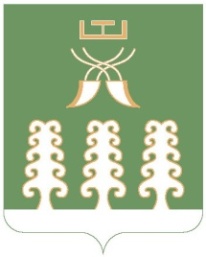 Совет сельского поселенияАкбарисовский сельсоветмуниципального районаШаранский районРеспублики Башкортостанс. Акбарисово, ул.Школьная,2 тел.(34769) 2-33-87